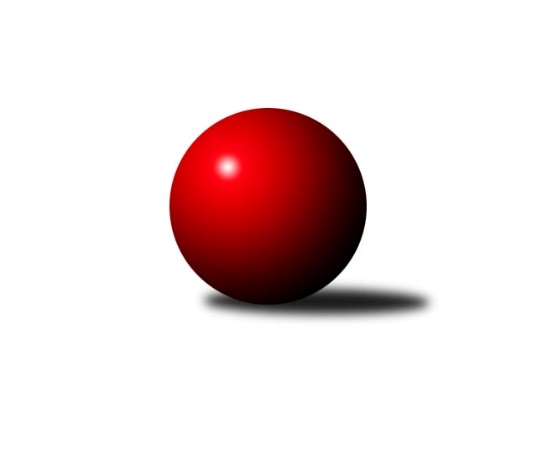 Č.22Ročník 2015/2016	9.4.2016Nejlepšího výkonu v tomto kole: 3294 dosáhlo družstvo: TJ Baník Stříbro B3.KLM A 2015/2016Výsledky 22. kolaSouhrnný přehled výsledků:SK Škoda VS Plzeň 	- TJ Glaverbel Czech Teplice 	6:2	3220:3134	14.0:10.0	9.4.TJ Blatná	- TJ Slovan Karlovy Vary	5:3	3146:3139	13.0:11.0	9.4.TJ Jiskra Hazlov 	- CB Dobřany 	4:4	3272:3275	13.0:11.0	9.4.TJ Baník Stříbro B	- TJ VTŽ Chomutov	6:2	3294:3173	16.0:8.0	9.4.TJ Lokomotiva Ústí n. L. 	- TJ Kovohutě Příbram 	6:2	3200:3147	14.0:10.0	9.4.KK Karlovy Vary	- TJ Sokol Kdyně	6:2	3194:3078	15.5:8.5	9.4.Tabulka družstev:	1.	TJ Sokol Kdyně	22	16	1	5	119.0 : 57.0 	299.0 : 229.0 	 3219	33	2.	TJ Slovan Karlovy Vary	22	13	2	7	104.0 : 72.0 	282.0 : 246.0 	 3185	28	3.	KK Karlovy Vary	22	12	3	7	99.0 : 77.0 	282.5 : 245.5 	 3153	27	4.	CB Dobřany	22	12	2	8	99.5 : 76.5 	275.5 : 252.5 	 3179	26	5.	TJ VTŽ Chomutov	22	12	1	9	95.5 : 80.5 	269.0 : 259.0 	 3157	25	6.	TJ Kovohutě Příbram	22	12	1	9	94.5 : 81.5 	281.0 : 247.0 	 3160	25	7.	TJ Lokomotiva Ústí n. L.	22	12	0	10	88.0 : 88.0 	258.0 : 270.0 	 3128	24	8.	TJ Glaverbel Czech Teplice	22	9	2	11	77.0 : 99.0 	249.0 : 279.0 	 3136	20	9.	TJ Blatná	22	8	0	14	76.0 : 100.0 	244.5 : 283.5 	 3129	16	10.	SK Škoda VS Plzeň	22	7	1	14	74.0 : 102.0 	249.5 : 278.5 	 3146	15	11.	TJ Baník Stříbro B	22	7	0	15	63.0 : 113.0 	229.0 : 299.0 	 3088	14	12.	TJ Jiskra Hazlov	22	5	1	16	66.5 : 109.5 	249.0 : 279.0 	 3151	11Podrobné výsledky kola:	 SK Škoda VS Plzeň 	3220	6:2	3134	TJ Glaverbel Czech Teplice 	Milan Findejs	126 	 148 	 152 	128	554 	 2:2 	 545 	 143	131 	 129	142	Jan Hybš	Martin Vít	129 	 136 	 111 	122	498 	 1:3 	 531 	 146	128 	 129	128	Josef Jiřinský	Milan Vicher	137 	 131 	 129 	136	533 	 3:1 	 493 	 119	137 	 106	131	Jaroslav Filip	Milan Vrabec	132 	 130 	 146 	138	546 	 2:2 	 528 	 145	132 	 127	124	Jan Filip	Petr Sachunský	125 	 156 	 134 	132	547 	 4:0 	 473 	 111	121 	 116	125	Milan Hnilica	Lukáš Jaroš	118 	 143 	 147 	134	542 	 2:2 	 564 	 151	135 	 142	136	Lukáš Hanzlíkrozhodčí: Nejlepší výkon utkání: 564 - Lukáš Hanzlík	 TJ Blatná	3146	5:3	3139	TJ Slovan Karlovy Vary	Stanislav Kníže	125 	 112 	 138 	126	501 	 2:2 	 506 	 121	109 	 145	131	Jaroslav Páv	Jiří Vaňata	148 	 141 	 146 	123	558 	 3:1 	 566 	 146	127 	 135	158	Tomáš Pavlík	Jan Kobliha	148 	 150 	 129 	131	558 	 3:1 	 478 	 112	109 	 121	136	Jiří Hojsák	Jiří Vokurka	127 	 119 	 136 	125	507 	 2:2 	 516 	 126	130 	 122	138	Tomáš Beck st.	Evžen Cígl	128 	 133 	 119 	133	513 	 2:2 	 507 	 131	107 	 140	129	Pavel Staša	Miloš Rozhoň	118 	 135 	 134 	122	509 	 1:3 	 566 	 140	149 	 128	149	Václav Hlaváč st.rozhodčí: Nejlepšího výkonu v tomto utkání: 566 kuželek dosáhli: Tomáš Pavlík, Václav Hlaváč st.	 TJ Jiskra Hazlov 	3272	4:4	3275	CB Dobřany 	Jaroslav Bulant	138 	 138 	 151 	140	567 	 3:1 	 546 	 136	136 	 132	142	Josef ml. Fišer ml.	Miroslav Repčík	142 	 128 	 131 	113	514 	 2:2 	 550 	 133	152 	 127	138	Martin Provazník	Petr Haken	136 	 138 	 126 	125	525 	 2:2 	 518 	 125	125 	 131	137	Dominik Novotný *1	Matěj Novák	145 	 147 	 146 	154	592 	 3:1 	 576 	 158	137 	 137	144	Radek Kneř	Stanislav Novák	127 	 150 	 134 	129	540 	 1:3 	 560 	 140	152 	 130	138	Michal Šneberger	Michael Wittwar	136 	 136 	 126 	136	534 	 2:2 	 525 	 115	139 	 125	146	Jan Koubskýrozhodčí: střídání: *1 od 61. hodu Josef st. FišerNejlepší výkon utkání: 592 - Matěj Novák	 TJ Baník Stříbro B	3294	6:2	3173	TJ VTŽ Chomutov	Vladimír Šraga	144 	 141 	 143 	123	551 	 3:1 	 550 	 127	138 	 137	148	Stanislav ml. Šmíd ml.	Jaroslav Harančík	137 	 146 	 115 	126	524 	 1.5:2.5 	 511 	 137	111 	 119	144	Ondřej Šmíd	Pavel Treppesch	140 	 156 	 129 	131	556 	 3:1 	 528 	 126	132 	 147	123	Stanislav st. Šmíd st.	Roman Lipchavský	135 	 128 	 158 	120	541 	 2.5:1.5 	 535 	 139	123 	 158	115	Zbyněk Vytiska	Bernard Vraniak	133 	 145 	 125 	122	525 	 2:2 	 551 	 132	115 	 145	159	Robert st. Suchomel st.	Jan Vacikar *1	137 	 167 	 153 	140	597 	 4:0 	 498 	 116	126 	 130	126	Stanislav Radarozhodčí: střídání: *1 od 61. hodu Jan ČechNejlepší výkon utkání: 597 - Jan Vacikar	 TJ Lokomotiva Ústí n. L. 	3200	6:2	3147	TJ Kovohutě Příbram 	Karel Sottner	101 	 115 	 123 	137	476 	 1:3 	 536 	 129	140 	 120	147	David Hošek	Josef Rohlena	140 	 129 	 143 	125	537 	 1:3 	 563 	 138	136 	 144	145	Luboš Řezáč	Milan Grejtovský	140 	 141 	 121 	152	554 	 4:0 	 479 	 116	121 	 113	129	Tomáš Číž	Tomáš Vrána	132 	 140 	 118 	133	523 	 3:1 	 481 	 113	121 	 128	119	Zdeněk Lukáš	Radek Jalovecký	141 	 147 	 128 	138	554 	 3:1 	 537 	 140	139 	 145	113	Oldřich Hendl	Jiří Šípek	146 	 135 	 119 	156	556 	 2:2 	 551 	 145	138 	 131	137	Jaroslav Rojrozhodčí: Nejlepší výkon utkání: 563 - Luboš Řezáč	 KK Karlovy Vary	3194	6:2	3078	TJ Sokol Kdyně	Lubomír Martínek	108 	 136 	 131 	143	518 	 1:3 	 541 	 131	138 	 151	121	Jindřich Dvořák	Martin Trakal	118 	 153 	 135 	119	525 	 2:2 	 518 	 139	145 	 114	120	Jan Lommer	Josef Ženíšek	138 	 135 	 139 	151	563 	 4:0 	 532 	 128	134 	 133	137	Jiří Benda st.	Jan Sázel	110 	 135 	 134 	128	507 	 2:2 	 513 	 128	125 	 118	142	David Machálek	Jan Vank	124 	 127 	 116 	142	509 	 2.5:1.5 	 477 	 107	127 	 121	122	Tomáš Timura	Václav Krysl	146 	 142 	 158 	126	572 	 4:0 	 497 	 109	137 	 127	124	Václav Kuželík ml.rozhodčí: Nejlepší výkon utkání: 572 - Václav KryslPořadí jednotlivců:	jméno hráče	družstvo	celkem	plné	dorážka	chyby	poměr kuž.	Maximum	1.	Tomáš Pavlík 	TJ Slovan Karlovy Vary	563.69	376.0	187.7	2.9	11/11	(615)	2.	Václav Hlaváč  st.	TJ Slovan Karlovy Vary	561.64	368.1	193.5	3.1	10/11	(608)	3.	David Machálek 	TJ Sokol Kdyně	557.48	365.8	191.7	2.1	11/11	(611)	4.	Jaroslav Roj 	TJ Kovohutě Příbram 	553.92	368.6	185.3	1.8	9/11	(610)	5.	Jiří Benda  st.	TJ Sokol Kdyně	547.19	369.5	177.7	4.3	8/11	(582)	6.	Václav Kuželík  ml.	TJ Sokol Kdyně	547.09	362.9	184.2	2.0	10/11	(595)	7.	Stanislav ml. Šmíd  ml.	TJ VTŽ Chomutov	544.88	367.1	177.8	2.7	11/11	(586)	8.	Martin Provazník 	CB Dobřany 	542.71	364.0	178.7	3.0	10/11	(599)	9.	Michael Kotal 	TJ Sokol Kdyně	542.67	361.8	180.9	2.7	9/11	(624)	10.	Evžen Cígl 	TJ Blatná	542.32	355.6	186.7	3.2	10/11	(612)	11.	Milan Grejtovský 	TJ Lokomotiva Ústí n. L. 	540.46	355.9	184.6	3.3	10/11	(576)	12.	Petr Haken 	TJ Jiskra Hazlov 	539.98	355.3	184.6	2.0	11/11	(597)	13.	David Hošek 	TJ Kovohutě Příbram 	538.97	358.5	180.5	3.6	11/11	(571)	14.	Robert st. Suchomel  st.	TJ VTŽ Chomutov	538.95	364.4	174.6	4.2	10/11	(563)	15.	Václav Krysl 	KK Karlovy Vary	538.62	358.2	180.5	3.0	10/11	(582)	16.	Oldřich Kučera 	SK Škoda VS Plzeň 	537.21	357.9	179.3	3.2	11/11	(574)	17.	Jiří Vaňata 	TJ Blatná	537.04	361.0	176.0	5.2	8/11	(587)	18.	Oldřich Hendl 	TJ Kovohutě Příbram 	536.39	364.1	172.3	4.4	9/11	(585)	19.	Jan Vank 	KK Karlovy Vary	536.21	358.9	177.3	4.1	11/11	(572)	20.	Josef ml. Fišer  ml.	CB Dobřany 	535.58	364.0	171.6	3.6	10/11	(597)	21.	Radek Kneř 	CB Dobřany 	534.89	360.1	174.8	4.3	9/11	(576)	22.	Jaroslav Páv 	TJ Slovan Karlovy Vary	534.43	351.9	182.6	3.3	11/11	(568)	23.	Lukáš Hanzlík 	TJ Glaverbel Czech Teplice 	533.15	363.1	170.0	4.3	11/11	(574)	24.	Tomáš Vrána 	TJ Lokomotiva Ústí n. L. 	532.24	351.8	180.4	3.3	9/11	(574)	25.	Jan Koubský 	CB Dobřany 	532.17	357.8	174.4	4.4	11/11	(577)	26.	Stanislav Novák 	TJ Jiskra Hazlov 	532.10	359.6	172.5	3.3	9/11	(585)	27.	Jan Hybš 	TJ Glaverbel Czech Teplice 	532.07	362.4	169.7	4.9	11/11	(566)	28.	Michal Šneberger 	CB Dobřany 	531.86	363.1	168.7	5.1	11/11	(569)	29.	Milan Findejs 	SK Škoda VS Plzeň 	530.70	359.1	171.6	4.9	11/11	(589)	30.	Jan Filip 	TJ Glaverbel Czech Teplice 	530.34	351.6	178.8	4.3	11/11	(565)	31.	Martin Zahálka  st.	TJ Lokomotiva Ústí n. L. 	529.22	356.1	173.1	6.1	8/11	(593)	32.	Josef Ženíšek 	KK Karlovy Vary	528.60	350.7	177.9	3.8	11/11	(573)	33.	Václav Pinc 	TJ Kovohutě Příbram 	528.34	347.1	181.3	5.0	8/11	(567)	34.	Lubomír Martínek 	KK Karlovy Vary	528.24	360.3	167.9	5.7	11/11	(559)	35.	Ondřej Šmíd 	TJ VTŽ Chomutov	528.02	358.1	170.0	6.4	9/11	(569)	36.	Alexandr Trpišovský 	TJ Glaverbel Czech Teplice 	527.95	352.2	175.8	4.2	10/11	(559)	37.	Jiří Vokurka 	TJ Blatná	527.95	358.9	169.0	3.3	10/11	(562)	38.	Jindřich Dvořák 	TJ Sokol Kdyně	527.80	361.6	166.2	4.0	8/11	(583)	39.	Martin Vít 	SK Škoda VS Plzeň 	527.38	352.5	174.9	5.2	9/11	(578)	40.	Petr Sachunský 	SK Škoda VS Plzeň 	526.97	349.7	177.3	4.7	10/11	(581)	41.	Tomáš Timura 	TJ Sokol Kdyně	526.52	352.7	173.8	4.5	9/11	(559)	42.	Miroslav Repčík 	TJ Jiskra Hazlov 	525.67	357.4	168.3	3.9	10/11	(571)	43.	Luděk Gühl 	TJ Glaverbel Czech Teplice 	525.48	360.3	165.2	6.7	8/11	(554)	44.	Luboš Řezáč 	TJ Kovohutě Příbram 	524.96	355.1	169.9	4.7	8/11	(563)	45.	Michael Wittwar 	TJ Jiskra Hazlov 	524.92	357.8	167.1	5.4	10/11	(556)	46.	Zbyněk Vytiska 	TJ VTŽ Chomutov	524.20	358.5	165.7	7.7	10/11	(546)	47.	Bernard Vraniak 	TJ Baník Stříbro B	523.80	353.4	170.4	5.2	10/11	(586)	48.	Jiří Šípek 	TJ Lokomotiva Ústí n. L. 	523.72	355.9	167.8	5.6	10/11	(556)	49.	Jaroslav Harančík 	TJ Baník Stříbro B	523.34	357.7	165.7	6.3	11/11	(580)	50.	Miloš Rozhoň 	TJ Blatná	522.01	357.4	164.6	5.4	11/11	(549)	51.	Roman Lipchavský 	TJ Baník Stříbro B	520.88	357.2	163.7	6.3	11/11	(572)	52.	Stanislav Rada 	TJ VTŽ Chomutov	520.47	349.7	170.8	4.8	10/11	(555)	53.	Josef st. Fišer 	CB Dobřany 	516.59	352.8	163.8	5.9	9/11	(571)	54.	Petr Čolák 	KK Karlovy Vary	516.53	352.5	164.0	5.9	9/11	(568)	55.	Jan Kobliha 	TJ Blatná	515.03	349.1	166.0	6.8	11/11	(558)	56.	Tomáš Číž 	TJ Kovohutě Příbram 	514.89	353.9	161.0	6.5	10/11	(543)	57.	Josef Hůda 	TJ Kovohutě Příbram 	514.78	347.7	167.1	5.3	9/11	(548)	58.	Vladimír Šraga 	TJ Baník Stříbro B	513.74	351.2	162.5	7.9	9/11	(566)	59.	Stanislav st. Šmíd  st.	TJ VTŽ Chomutov	510.70	345.9	164.8	5.5	8/11	(550)	60.	František Průša 	TJ Slovan Karlovy Vary	510.25	352.0	158.3	6.2	10/11	(564)	61.	Matěj Novák 	TJ Jiskra Hazlov 	506.13	350.1	156.0	7.4	9/11	(592)	62.	Martin Trakal 	KK Karlovy Vary	501.58	345.1	156.4	5.7	8/11	(557)	63.	Vít Kobliha 	TJ Blatná	501.24	348.2	153.0	9.3	11/11	(542)	64.	Jan Čech 	TJ Baník Stříbro B	499.89	346.5	153.4	9.2	9/11	(580)	65.	Pavel Treppesch 	TJ Baník Stříbro B	498.36	343.2	155.2	7.8	11/11	(556)	66.	Pavel Staša 	TJ Slovan Karlovy Vary	498.07	348.6	149.4	8.0	9/11	(547)		Pavel Repčík 	TJ Jiskra Hazlov 	561.00	393.0	168.0	4.0	1/11	(561)		Viktor Pytlík 	TJ Sokol Kdyně	553.63	369.3	184.4	2.8	2/11	(631)		Jaroslav Tejml 	TJ Baník Stříbro B	551.23	361.2	190.0	3.2	4/11	(584)		Pavel Říhánek 	SK Škoda VS Plzeň 	550.00	371.3	178.7	1.7	1/11	(567)		Josef Fidrant 	TJ Sokol Kdyně	550.00	374.0	176.0	9.0	1/11	(550)		Miroslav Handšuh 	TJ Slovan Karlovy Vary	545.71	363.6	182.1	3.9	1/11	(589)		Milan Bělíček 	TJ Lokomotiva Ústí n. L. 	543.31	359.9	183.4	3.5	7/11	(565)		Jaroslav Löffelmann 	TJ Sokol Kdyně	543.00	352.0	191.0	2.0	1/11	(543)		Petr Svoboda 	SK Škoda VS Plzeň 	540.00	360.6	179.4	4.0	3/11	(571)		Luboš Lis 	TJ Blatná	538.00	368.0	170.0	2.5	2/11	(552)		Pavel Boháč 	KK Karlovy Vary	533.00	357.0	176.0	4.0	1/11	(533)		Jaroslav Bulant 	TJ Jiskra Hazlov 	532.97	352.9	180.1	5.5	6/11	(579)		Tomáš Beck  st.	TJ Slovan Karlovy Vary	528.61	355.9	172.7	5.2	6/11	(559)		Josef Šnajdr 	SK Škoda VS Plzeň 	527.64	354.8	172.8	5.8	5/11	(550)		Johannes Luster 	TJ Slovan Karlovy Vary	525.50	351.5	174.0	3.5	1/11	(531)		Milan Bek 	CB Dobřany 	525.22	360.1	165.1	7.9	3/11	(533)		Karel Majner 	SK Škoda VS Plzeň 	524.00	351.0	173.0	6.0	1/11	(524)		Petr Hájek 	TJ Jiskra Hazlov 	523.92	359.3	164.6	5.3	6/11	(574)		Jan Sázel 	KK Karlovy Vary	523.75	357.9	165.9	5.3	5/11	(544)		Jan Vacikar 	TJ Baník Stříbro B	522.50	352.8	169.8	9.0	4/11	(566)		Milan Vrabec 	SK Škoda VS Plzeň 	521.60	353.9	167.7	6.8	7/11	(590)		Josef Jiřinský 	TJ Glaverbel Czech Teplice 	520.33	357.7	162.7	6.0	3/11	(531)		Ondřej Bína 	TJ Jiskra Hazlov 	519.33	360.3	159.0	3.7	3/11	(526)		Milan Jaworek 	TJ Lokomotiva Ústí n. L. 	516.00	349.0	167.0	6.3	3/11	(526)		Vladimír Veselý  st.	TJ Jiskra Hazlov 	515.92	355.3	160.7	6.8	6/11	(547)		Jan Lommer 	TJ Sokol Kdyně	514.60	353.4	161.2	6.8	7/11	(552)		Zdeněk Novák 	TJ VTŽ Chomutov	513.00	359.0	154.0	8.3	3/11	(535)		Milan Vicher 	SK Škoda VS Plzeň 	513.00	365.5	147.5	8.5	2/11	(533)		Radek Jalovecký 	TJ Lokomotiva Ústí n. L. 	512.93	344.7	168.3	5.9	5/11	(554)		Jiří Hojsák 	TJ Slovan Karlovy Vary	512.05	346.6	165.4	6.3	7/11	(555)		Michal Dvořák 	TJ Baník Stříbro B	512.00	369.5	142.5	11.0	1/11	(535)		Arnošt Filo 	TJ VTŽ Chomutov	510.92	349.7	161.3	4.9	6/11	(554)		Dan Lexa 	TJ Blatná	510.38	341.8	168.6	7.5	4/11	(552)		Lukáš Jaroš 	SK Škoda VS Plzeň 	510.06	355.9	154.2	7.2	6/11	(542)		David Bouša 	TJ Glaverbel Czech Teplice 	509.09	344.2	164.9	6.6	7/11	(557)		Jakub Solfronk 	SK Škoda VS Plzeň 	506.06	349.4	156.7	6.9	6/11	(577)		Josef Rohlena 	TJ Lokomotiva Ústí n. L. 	504.61	341.0	163.6	5.1	6/11	(539)		Václav Zápotočný 	TJ Slovan Karlovy Vary	500.00	366.0	134.0	14.0	1/11	(500)		Milan Hnilica 	TJ Glaverbel Czech Teplice 	499.60	347.6	152.0	8.6	5/11	(511)		Stanislav Kníže 	TJ Blatná	498.50	345.5	153.0	8.0	1/11	(501)		Miroslav Wedlich 	TJ Lokomotiva Ústí n. L. 	497.67	340.8	156.9	5.3	6/11	(548)		Rudolf Tesařík 	TJ VTŽ Chomutov	497.00	330.0	167.0	10.0	1/11	(497)		Václav Šampalík 	TJ Blatná	497.00	359.0	138.0	10.0	1/11	(497)		Dominik Novotný 	CB Dobřany 	495.00	342.4	152.6	10.8	5/11	(510)		Jaroslav Kutil 	TJ Sokol Kdyně	488.00	329.0	159.0	10.0	1/11	(488)		Petr Dvořák 	TJ Baník Stříbro B	488.00	355.0	133.0	10.0	1/11	(488)		Jaroslav Filip 	TJ Glaverbel Czech Teplice 	486.00	344.0	142.0	11.0	3/11	(499)		Libor Kupka 	KK Karlovy Vary	485.00	331.0	154.0	6.0	1/11	(485)		Zdeněk Svačina 	TJ Blatná	484.00	348.0	136.0	17.0	1/11	(484)		Zdeněk Lukáš 	TJ Kovohutě Příbram 	481.00	345.0	136.0	11.0	1/11	(481)		Karel Sottner 	TJ Lokomotiva Ústí n. L. 	476.00	344.0	132.0	10.0	1/11	(476)		Jan Salajka 	TJ Glaverbel Czech Teplice 	467.00	325.0	142.0	16.0	1/11	(467)Sportovně technické informace:Starty náhradníků:registrační číslo	jméno a příjmení 	datum startu 	družstvo	číslo startu21927	Radek Kneř	09.04.2016	CB Dobřany 	7x4270	Radek Jalovecký	09.04.2016	TJ Lokomotiva Ústí n. L. 	6x18945	Martin Trakal	09.04.2016	KK Karlovy Vary	7x15505	Jan Vank	09.04.2016	KK Karlovy Vary	9x17145	Jaroslav Páv	09.04.2016	TJ Slovan Karlovy Vary	10x16241	Jan Koubský	09.04.2016	CB Dobřany 	10x20173	Martin Provazník	09.04.2016	CB Dobřany 	9x3575	Josef Fišer	09.04.2016	CB Dobřany 	7x9690	Josef Fišer ml.	09.04.2016	CB Dobřany 	10x22225	Dominik Novotný	09.04.2016	CB Dobřany 	4x19625	Jan Kobliha	09.04.2016	TJ Blatná	9x2890	Oldřich Hendl	09.04.2016	TJ Kovohutě Příbram 	10x22198	Michal Šneberger	09.04.2016	CB Dobřany 	10x3702	Lubomír Martinek	09.04.2016	KK Karlovy Vary	10x3888	Milan Grejtovský	09.04.2016	TJ Lokomotiva Ústí n. L. 	10x3917	Tomáš Vrána	09.04.2016	TJ Lokomotiva Ústí n. L. 	9x21473	Jan Sázel	09.04.2016	KK Karlovy Vary	6x4729	Josef Ženíšek	09.04.2016	KK Karlovy Vary	9x23349	Jiří Procházka	09.04.2016	TJ Lokomotiva Ústí n. L. 	3x19928	Václav Krysl	09.04.2016	KK Karlovy Vary	9x18120	Miroslav Repčík	09.04.2016	TJ Jiskra Hazlov 	10x15586	Petr Haken	09.04.2016	TJ Jiskra Hazlov 	10x4752	Michael Wittwar	09.04.2016	TJ Jiskra Hazlov 	9x22401	Jaroslav Bulant	09.04.2016	TJ Jiskra Hazlov 	10x11448	Stanislav Novák	09.04.2016	TJ Jiskra Hazlov 	5x19524	Matěj Novák	09.04.2016	TJ Jiskra Hazlov 	9x13646	Jan Filip	09.04.2016	TJ Glaverbel Czech Teplice 	10x13256	Jan Hybš	09.04.2016	TJ Glaverbel Czech Teplice 	10x13401	Lukáš Hanzlík	09.04.2016	TJ Glaverbel Czech Teplice 	10x2193	Jaroslav Filip	09.04.2016	TJ Glaverbel Czech Teplice 	1x2196	Josef Jiřinský	09.04.2016	TJ Glaverbel Czech Teplice 	1x2194	Milan Hnilica	09.04.2016	TJ Glaverbel Czech Teplice 	3x
Hráči dopsaní na soupisku:registrační číslo	jméno a příjmení 	datum startu 	družstvo	Program dalšího kola:Nejlepší šestka kola - absolutněNejlepší šestka kola - absolutněNejlepší šestka kola - absolutněNejlepší šestka kola - absolutněNejlepší šestka kola - dle průměru kuželenNejlepší šestka kola - dle průměru kuželenNejlepší šestka kola - dle průměru kuželenNejlepší šestka kola - dle průměru kuželenNejlepší šestka kola - dle průměru kuželenPočetJménoNázev týmuVýkonPočetJménoNázev týmuPrůměr (%)Výkon1xMatěj NovákHazlov 5921xMatěj NovákHazlov 109.735921xRadek KneřDobřany5766xVáclav KryslKK K.Vary 108.965726xVáclav KryslKK K.Vary 57210xTomáš PavlíkKarlovy Vary108.75662xJaroslav BulantHazlov 5676xVáclav Hlaváč st.Karlovy Vary108.75665xVáclav Hlaváč st.Karlovy Vary5662xJosef ŽeníšekKK K.Vary 107.245639xTomáš PavlíkKarlovy Vary5664xJiří VaňataBlatná107.17558